Regulamin Biegusiowego Przedszkola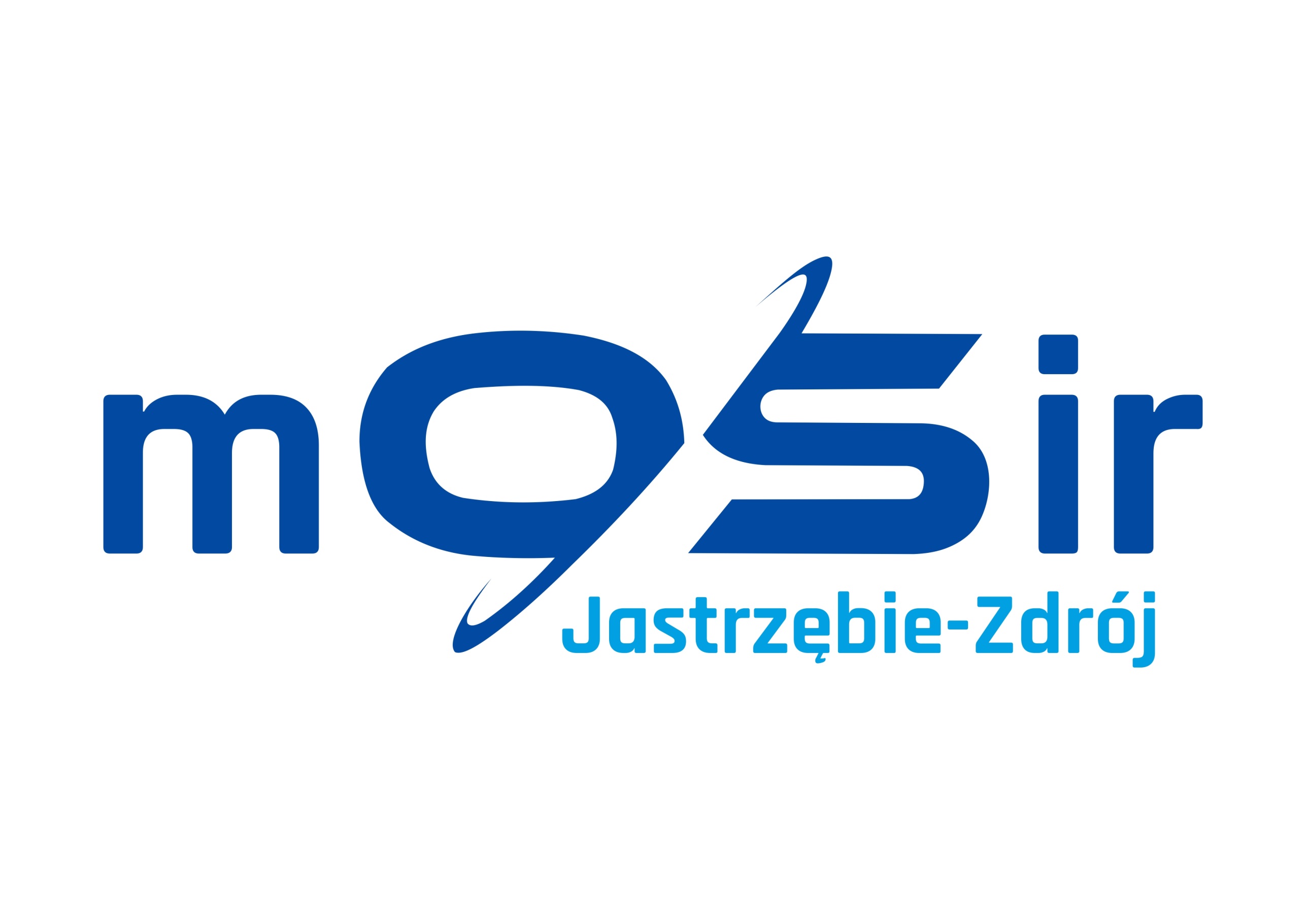 1. Miejsce przedszkola: Stadion Miejski, w Jastrzębiu - Zdroju, ul. Harcerska 14 b 2. Biegusiowe Przedszkole przeznaczone jest dla dzieci w wieku od 5 do 10 roku życia          w godzinach od 10.00-12.30. 3. Dziecko wchodzi do Biegusiowego Przedszkola po wcześniejszym zarejestrowaniu oraz wypełnieniu oświadczenia i klauzuli informacyjnej przez Uczestniczkę biegu i zostaje pod opieką personelu. 4. Podczas pozostawienia dziecka, personel dba o jego bezpieczeństwo. 5. Podczas zabawy dzieci nie mogą mieć; ostrych, niebezpiecznych oraz drogocennych przedmiotów. 6. Biegusiowe Przedszkole nie ponosi odpowiedzialności za rzeczy zagubione bądź zniszczone. 7. Zapisy dzieci Uczestniczek do dnia 24.05.2019r (czwartek) na maila: organizacja@mosir.jastrzebie.pl 